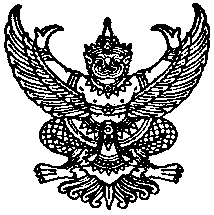 คำสั่งสถานีตำรวจภูธรมะค่าเรื่อง  ประกาศผู้ชนะเรื่องการเสนอราคาน้ำมันเชื้อเพลิงโดยวิธีจำเพราะเจาะจง....................................................		ตามที่  สถานีตำรวจภูธรมะค่า  ได้มีหนังสือเชิญชวน สำหรับจัดซื้อน้ำมันเชื้อเพลิง  ด้วยเงินงบประมาณรายจ่ายประจำปีงบประมาณ พ.ศ. 2567  ของสำนักงานตำรวจแห่งชาติ  ประจำเดือน  พฤศจิกายน  2566  กำหนดส่งมอบ  30  วัน  โดยวิธีจำเพราะเจาะจง  นั้น		ผู้ได้รับการคัดเลือกได้แก่  ห้างหุ้นส่วนจำกัด เลิศนครบริการ  โดยเสนอราคา   48,230  บาท (สี่หมื่นแปดพันสองร้อยสามสิบบาทถ้วน) รวมภาษีมูลค่าเพิ่ม ภาษีอื่นๆ และค่าใช้จ่าอื่นๆทั้งปวง                	ประกาศ  ณ  วันที่   10  เดือน  พฤศจิกายน   พ.ศ. 2566      พันตำรวจโท   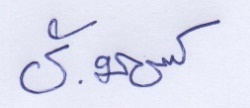               ( ธัชพล     มูลละคร )         สารวัตรสถานีตำรวจภูธรมะค่า